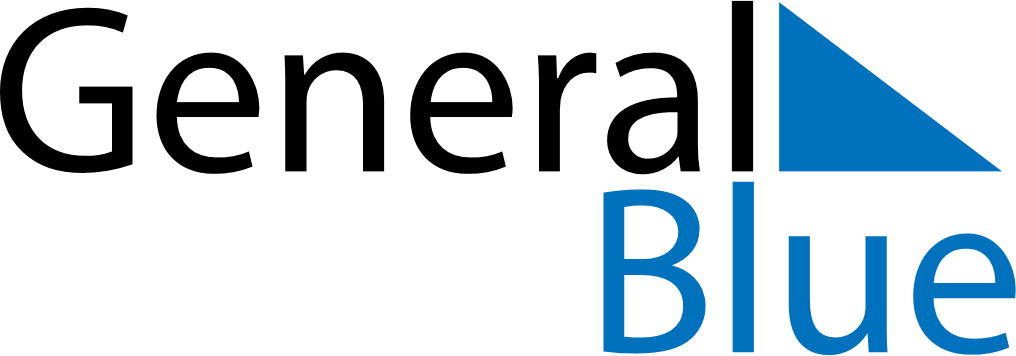 November 1828November 1828November 1828November 1828November 1828SundayMondayTuesdayWednesdayThursdayFridaySaturday123456789101112131415161718192021222324252627282930